
Конспект занятия социально-коммуникативному развитию детей в средней группе на тему: «Наша Родина-Россия и её защитники»Работу выполнила: воспитатель Семикопенко Анастасия АлексеевнаЦель: формировать чувство патриотизма, воспитывать любовь к Родине, любовь к малой Родине, к родной природе.Задачи: закреплять понятие «Флаг» - символ нашей страны;активизировать речь; развивать внимание, мышление.расширить знания детей о Российской армии;воспитывать уважение к защитникам ОтечестваФормы работы: беседа, рассказывание стихов, рассматривание иллюстраций символики Российского государства (особенно флага).Материал: подборка иллюстраций, фотографий, песен по теме «Наша Родина» «Наши защитники», Гимн.Продукт работы: Выполнение коллективной работы по изготовлению панно «Защитники нашей Родины».Ход занятияСегодня ребята, мы поговорим о Родине! Послушайте стихотворения.Что мы Родиной зовём?1 Дом, где мы с тобой живёмИ берёзки, вдоль которыхРядом с мамой мы идём.Что мы Родиной зовём?2 Поле с тонким колоскомНаши праздники и песни,Тёплый ветер за окном.Что мы Родиной зовём?3 Всё, что в сердце бережёмИ под небом синим- синимФлаг России над Кремлём!Воспитатель: Дети, скажите, как называется наша страна, в которой мы живём. (Ответы детей.)- А люди, которые здесь живут, мы с вами. (Ответы детей.)- Какой праздник мы скоро будем отмечать? (23 февраля – День защитника Отечества.)-Правильно, молодцы! Ребята, а кто из вас знает, что такое Отечество? ( Это - наша Родина.)Фоном включается песня «С чего начинается Родина?». (Музыка В. Баснера, сл. М. Матусовского)В: Да, правильно. Слово «Отечество» произошло от слова - «отец». Отечеством - называют Родину. А Родина значит родная, как папа и мама. Родина - место, где мы родились, страна в которой мы живем. - Почему праздник называется «День защитника Отечества»? Кто такие «защитники»?(Солдаты, военные защищают нашу страну от возможных врагов.) Поэтому Днем защитника Отечества называется праздник всех военных, мужчин и мальчиков. Какими качествами обладают настоящие защитники? Давайте вспомним и разберем эти слова (Смелостью, отвагой, доблестью, храбростью, милосердием к своей Родине, совестью и честью)Верно. У каждой страны есть свои знаки отличия, т. е. символы – это гимн, герб, флаг. Давайте поговорим о Российском флаге.(Рассматривание большого флага)- Какого цвета Российский флаг? (Белого, синего, красного.)-Сколько всего цветов? (Ответы детей.)- Да. Российский флаг трёхцветный (бело – сине – красный).Белый цвет – цвет чистоты,Синий – неба синевы,Третий ярко- красный,Что рассвет прекрасный.Пальчиковая гимнастика.- А теперь потренируем пальчики.Эти белые цветки распускают лепесткиВетерок чуть дышит, лепестки колышет.Наши синие цветки распускают лепесткиВетерок чуть дышит, лепестки колышет.Наши красные цветки распускают лепестки,Ветерок чуть дышит, лепестки колышет.Разноцветные цветки закрывают лепестки,Головой качают, тихо засыпают.Любовь к Родине каждый из нас впитывает с молоком матери. Первые слова, которые мы говорим – «Мама», потом «Родина».Послушаем стихотворение, которое расскажет Олег Очкин.«Мама и Родина очень похожи…».Мама и Родина очень похожи:
Мама – красивая, Родина – тоже!
Вы присмотритесь: у мамы глаза
Цвета такого же, как небеса.

Мамины волосы, словно пшеница,
Что на бескрайних полях колосится.
Мамины руки теплы и нежны,
Напоминают луч солнца они.

Если поет мама песню, то ей,
Вторит веселый и звонкий ручей…
Так и должно быть: что дорого нам,
Напоминает всегда наших мам.- Одна у человека мама, одна у него Родина. Крепко любит её народ. Много сложил о ней пословиц и поговорок.1. Родина любимая - что мать родимая!2. Если дружба велика, будет Родина крепка!3. Жить - Родине служить!4. Человек без Родины - что соловей без песни.5. Родина - мать, умей за неё постоять.Воспитатель: Бескрайняя наша страна, много в ней полей, рек, гор, озёр, лесов. А вот и роща! Какие же здесь деревья? (Ответы детей.)Воспитатель: Правильно это русские красавицы берёзки!На лесной опушкеСтоят подружки.Платьица белены,Кудри зелены.Ребята, давайте прогуляемся по роще. (Физкультурная минутка).Мы по роще идём (марш)Звонко песенку поём (хлопки в ладоши)По тропинке мы шагаем (марш)Ноги ровно поднимаем (марш)Делай шаг - раз, два (марш)Повернулась голова (поворот головы влево, вправо)Взмах руками - три, четыре (взмах руками)Руки вверх и ноги шире (по словам)Прыгнем вместе высоко (прыжок)И побегаем легко (бег на месте).Русская берёзка-это ещё один символ России. Только у нас можно увидеть такую красивую берёзовую рощу. Этим и гордятся наши русские люди. Послушайте стихотворение, которое расскажет Нестерова Агелина. «Люблю берёзку русскую…».Люблю берёзку русскую,
То светлую, то грустную,
В белёном сарафанчике,
С платочками в карманчиках.
С красивыми застёжками.
С зелёными серёжками.
Люблю её нарядную,
Родную, ненаглядную,
То ясную, кипучую,
То грустную, плакучую.
Люблю берёзку русскую,
Она всегда с подружками
Весною хороводится,
Целуется, как водится,
Идёт, где не горожено,
Поёт, где не положено,
Под ветром долу клонится
И гнётся, но не ломится!Подведение итога: Как называется наша страна? (Россия). Россия-это наша большая Родина, но у нас с вами есть ещё малая Родина. Давайте вспомним с вами, где мы с вами живем? Как называется наш поселок? П.Борисоглебский- это наша с вами малая Родина, которую мы с вами должны так же любить, как и маму. А как можно проявлять свою любовь к нашей малой Родине? (Ни мусорить, не обижать животных, убирать территорию от мусора, не ломать деревья и т.д) Как называются люди, которые защищают нашу Родину?-Какие символы России вы знаете?-Молодцы ребята. А знаете ли вы свой адрес? Где живете? Дома вместе с мамами и папами нужно поучить. А мы с вами на занятии по аппликации сделаем совместное панно и на нём вы отобразите те чувства и эмоции, которые у вас вызвало наше занятие. Вот такое панно сделали ребята, совместно с воспитателем!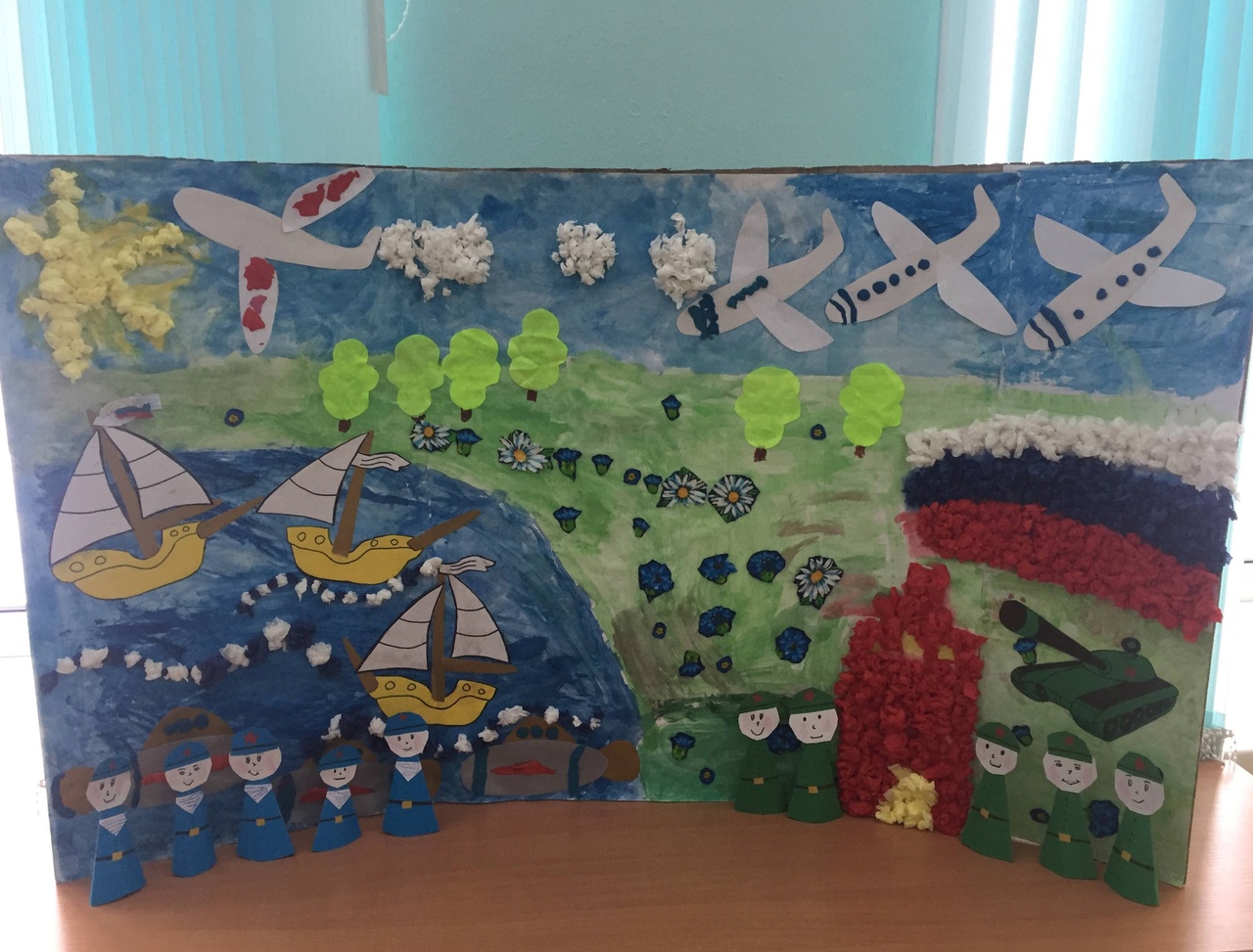 